Dzień dobry Kochane Dzieci i Kochani Rodzice.Wczoraj mieliście rozwiązać hasło krzyżówki. Udało się? Tak, to EKOLOGIA Temat: Ekologia i dbanie o środowiskoCzym jest ekologia? To taka nauka, która bada Nas ludzi oraz zwierzęta w różnych środowiskach. Jej zadaniem jest opisywanie porządku i nieporządku w przyrodzie oraz wynikających z nich konsekwencji.Ekologia łączy się z dbaniem o środowisko, o którym już mówimy kilka dni. Dopasuj produkt do odpowiedniego kosza na śmieci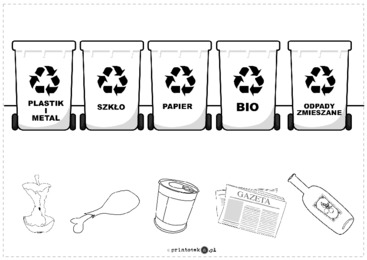 Robiąc strzałki, doprowadź dzieci do koszy, zbierając wszystkie śmieci. 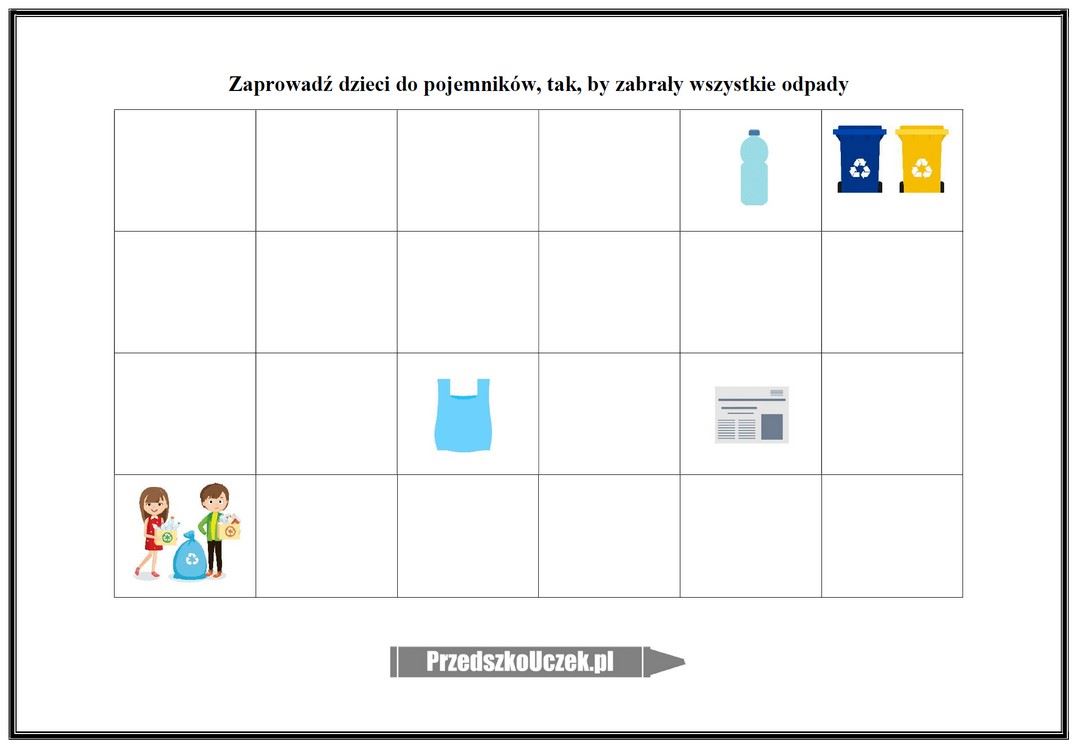 Książka fioletowaStrona 18- Posegreguj odpady, połącz je z odpowiednim koszem.Naucz się na pamięć wiersza Bożeny Formy pt. „Dbaj o przyrodę”. Jeśli się uda to wyślij mi filmik z jak mówisz wierszyk. Kochamy naszą planetę,Przecież na niej mieszkamy,Chcemy, by  była pięknaDlatego o nią dbajmy.Nie zaśmiecamy lasów,W nich żyją zwierzęta,To nasi przyjaciele,Każdy z nas o tym pamięta.Chcemy mieć czystą wodęW jeziorach i oceanach,Chcemy, by słońce świeciłoNa  czystym niebie dla nas.Fioletowa książka Strona 19- Olek i Ada zakładają hodowlę hiacyntów. Przyjrzyj się obrazkom i powiedz jak trzeba dbać o hiacynty i czego im  trzeba, aby mogły rosnąć. A może sami posadzicie jakieś kwiaty? Książka Zielona Strona 76- Przeczytaj z pomocą rodziców zdania. Wykonaj ćwiczenie z polecenia. Wpisz cyfry : po lewej stronie o 2 mniejsze, po prawej stronie o 2 większe. Środkową cyfrę wymyślcie sami. 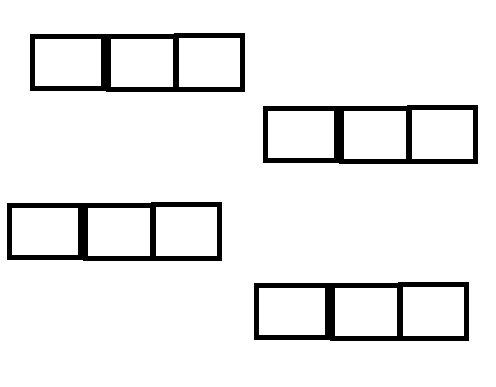 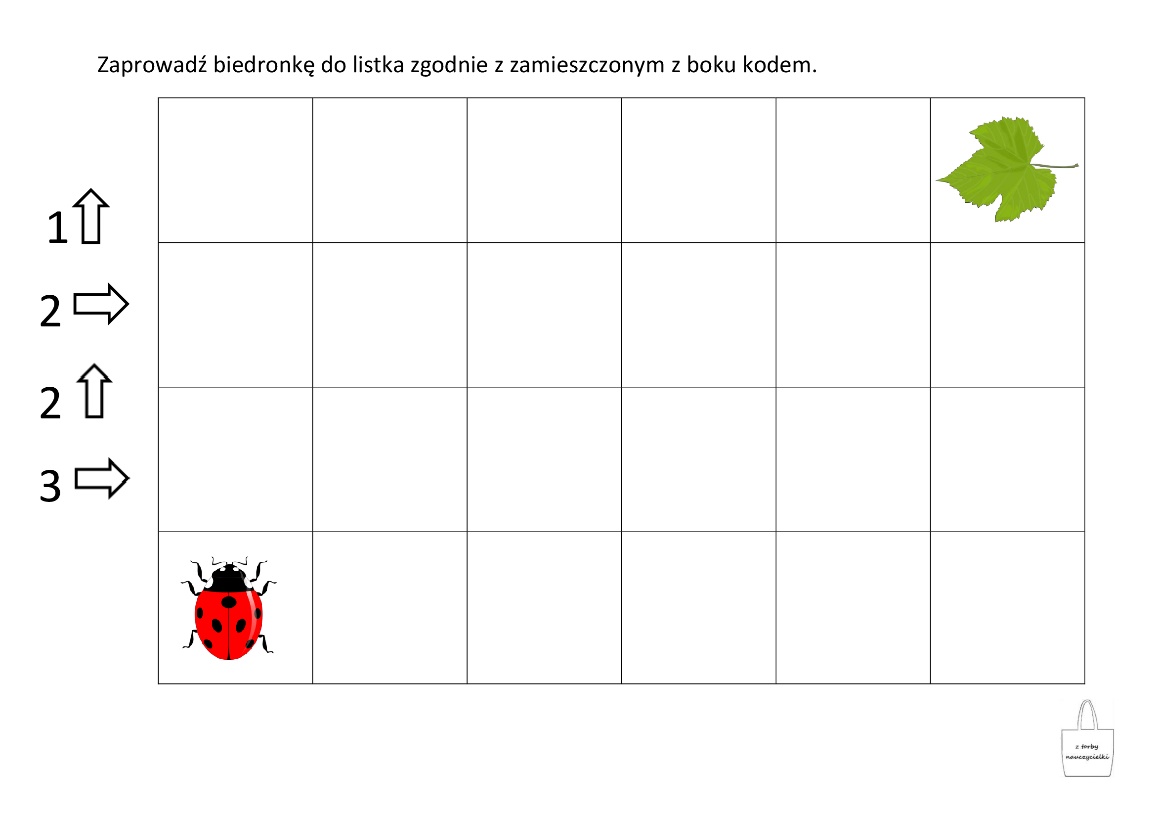 Wykonaj ćwiczenie z karty pracy. 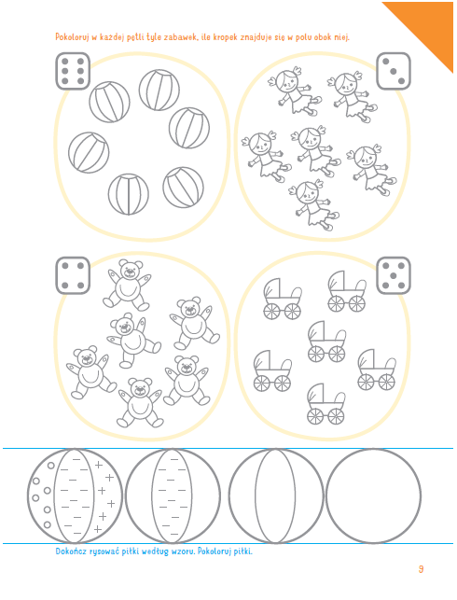 Praca plastyczna- Hiacynt z papieru- bibuły na rolce od papieru toaletowego 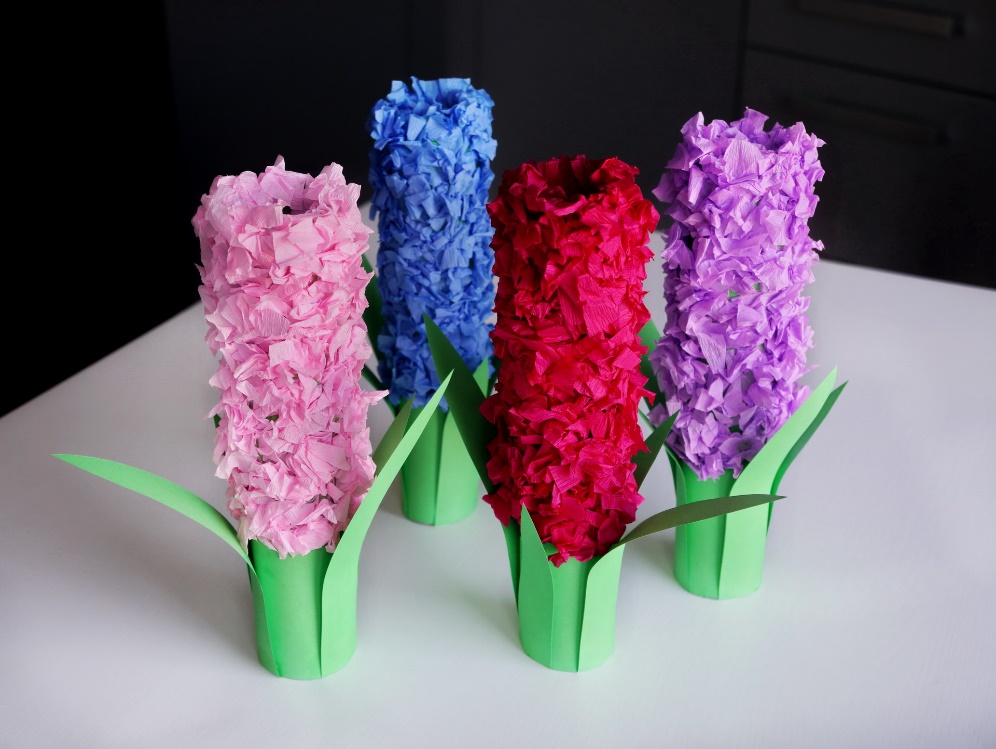 Pozdrawiam serdecznie, miłego dnia kochani. Pani Asia